TRINITY UNITED METHODIST CHURCHPastor Doug Benton                                                                                 ___       Minister  August 1, 2021                            Greeter:  Clarissa Hendrix                    Color:  GreenTENTH SUNDAY AFTER PENTECOST  "We welcome you to our service this morning and pray that your time with us will be a blessing to you"THE ORDER FOR WORSHIPPrelude                                                                                                          Phyllis SandersLet us silently prepare our hearts and minds for worship.Welcome and Announcements                                                                         Grady SennChiming of the Hour						                          Phyllis SandersCandle Lighting and ProcessionalCall to Worship		                                                                                    Grady SennOpening Prayer                                                                                                             Grady SennChildren’s Time					                                           Lynn MohlerHymn of Adoration: “He Keeps Me Singing”   (Cokesbury Hymnal)                           Page 110           *Apostles Creed							                         Page 881*Gloria Patri:  “Glory Be to the Father”Praises, Concerns and Prayers                                                                                     Grady SennPastoral Prayer/Lord’s Prayer                                                                                     Grady SennTithes and Offering                                                                                         Ushers / Grady Senn*Doxology: “Praise God From Whom All Blessings Flow” First Reading: Psalms 100:1-5                                                                                   Frieda Kesler                                   Second Readings:  Psalms 89:1 and Colossians 3:16                                               Freida KeslerOld Fashion Hymn Sing*Returning of the Light    *The Benediction                                                                                                           Grady Senn*Three-Fold Amen                                                                                                    Phyllis Sanders                                                               *Going Forth                                                                                                             Phyllis Sanders*Stand if able.                                                       God’s altar is open to you following the sermon.Technician:  Bryan Waldrop Communion will resume in September.A Big Thank You to all those who helped in any way with making VBS an awesome experience.  Available in the Narthex:Please be advised that a 2021 Altar Flowers Chart can be found on the wall closest to the choir robes.   Please notify Peggy Bogart with the wording you wish to have printed.WELCOME VISITORSThank you for coming today!  We are delighted you are here!  We hope you will join us again as we continue to discover the difference God’s love makes in our lives.  If you have questions or desire to become a member of Trinity UMC, please speak to pastor.  We are blessed because you’re here.Trinity United Methodist Church           Please visit our website for bulletins & newsletters:1160 Trinity Church Road		             www.trinityumcnewberry.netNewberry, SC 29108				Rev. doug benton, Pastor			        803-276-1245 (Church Office)803-768-7687 (Church’s cellphone)803-543-0082 (Pastor’s Cell)		          dobenton@umcsc.net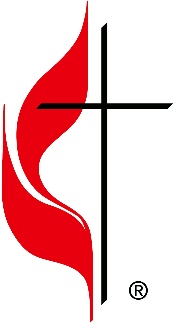 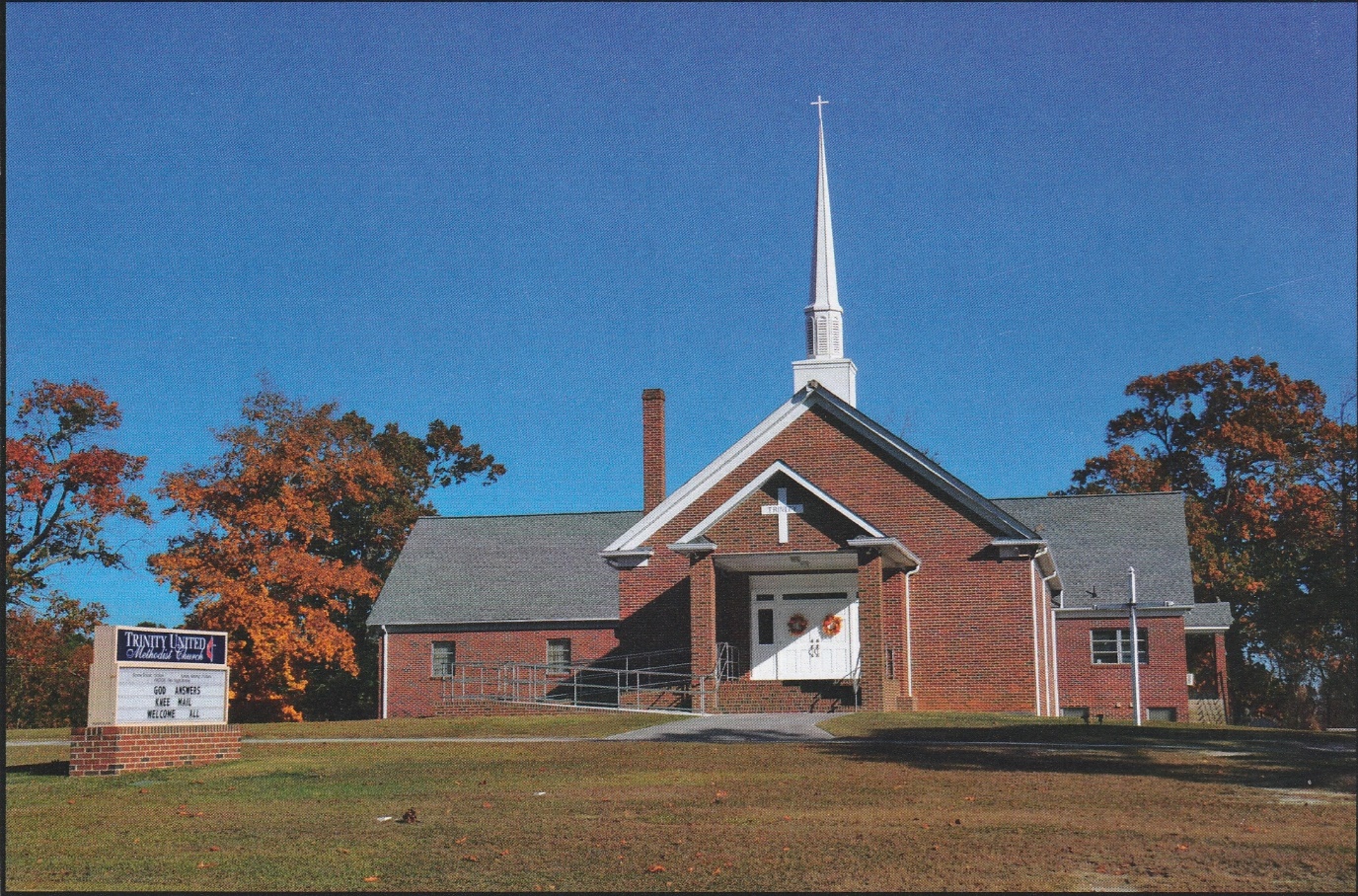 1160 Trinity Church RoadNewberry, SC 29108Trinityumcnewberry@gmail.com